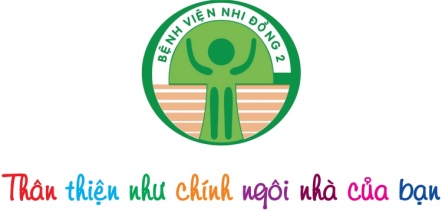 CHƯƠNG TRÌNH TỔ CHỨC HỘI THẢO SƠ SINH: 
“Chuyên đề Dinh dưỡng ở trẻ sơ sinh non tháng” ngày 10/12/2021Chủ tọa đoàn:TS.BS Cam Ngọc Phượng		Giám đốc Trung tâm sơ sinh-Bệnh viện đa khoa Tâm Anh TP. Hồ Chí Minh.BS.CK2 Nguyễn Thanh Thiện		Trưởng khoa Hồi sức sơ sinh- BV Nhi Đồng 2TS.BS Nguyễn Thu Tịnh		Đại học Y Dược TP. Hồ Chí MinhGiờChuyên đềPhụ trách8h00 – 8h30Khách tham dự đăng nhập ZoomKết nối các điểm cầu trực tuyếnBộ phận kỹ thuậtBộ phận Lễ tân8h30 – 8h40Khai mạc chương trìnhTTUT.BS.CK2 Trịnh Hữu Tùng - 
Giám đốc Bệnh viện Nhi Đồng 28h40– 8h50Thông điệp của nhà tài trợNhà tài trợ8h50– 9h20Thực trạng và thách thức dinh dưỡng tĩnh mạch ở trẻ sinh non: kết quả khảo sát 55 tỉnh thành tại Việt NamTS.BS Nguyễn Thu Tịnh9h20 – 9h50Tối ưu hoá thực hành dinh dưỡng tĩnh mạch ở trẻ sinh non trong điều kiện tài nguyên hạn chếTS.BS Nguyễn Thu Tịnh9h50 – 10h20Đặc điểm hệ tiêu hoá trẻ sơ sinh non thángBS.CK2 Nguyễn Thanh Thiện10h20 – 10h30Giải lao10h30 – 10h50Thực hành dinh dưỡng đường tiêu hoá ở trẻ sơ sinh non thángBS.CK2 Nguyễn Thanh Thiện10h50 – 11h10Phòng ngừa viêm ruột hoại tử ở trẻ sơ sinh non thángThS.BS Nguyễn Tố Na11h10 – 11h40Thảo luận11h40 – 11h50Làm bài kiểm tra cuối hội thảo11h50 – 12h00 Bế mạc chương trình